Федеральное государственное бюджетное образовательное учреждение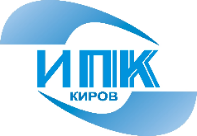  дополнительного профессионального образования «Кировский институт агробизнеса и кадрового обеспечения»  (ФГБОУ ДПО КИППКК АПК)приглашает на обучение по дополнительной профессиональной программе повышения квалификации«Оценка экстерьера крупного рогатого скота»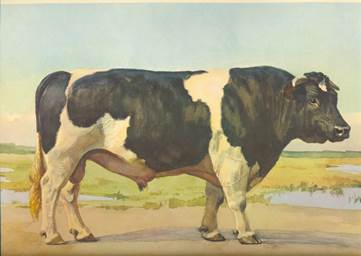 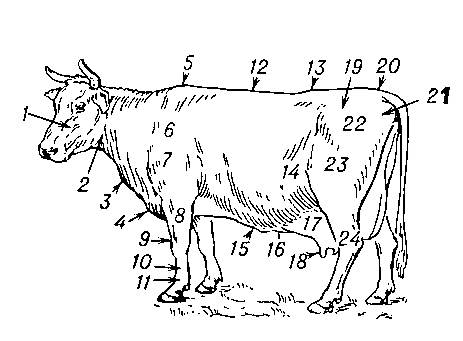 Программа ориентирована на совершенствование профессиональных компетенций специалистов в области племенного учета, селекции крупного рогатого скота.В программу обучения   включено:Способы оценки экстерьера. Глазомерная оценка экстерьера, требования к развитию и выраженности статей у скота разного направления продуктивности, пола и возраста. Линейный метод оценки экстерьера. Промеры и индексы телосложения скота, методика их измерения и расчёта. Экстерьерный профиль скота.Балльная оценка экстерьера. Недостатки экстерьера, за которые снижается оценка скота разного направления продуктивности, пола и возраста. Оценка экстерьера быков-производителей по комплексу признаков. Оценка экстерьера молодняка КРС.Использование оценки экстерьера на практике.Управление репродуктивной функцией высокопродуктивных коров и воспроизводством стада крупного рогатого скота. Синхронизация охоты – достоинства и недостатки метода.Вопросы подбора быков-производителей. Осмотр быков-производителей на базе ОАО «Кировплем». Подбор быков с использованием компьютерной программы ОАО «Кировплем».Требования к пунктам искусственного осеменения. Ведение учетной и отчетной документации. Методы искусственного осеменения.Селекционно-племенная база в молочном скотоводстве. Подбор быков для маточного стада в программе Селэкс. Обновление с сайта ООО «РЦ «ПЛИНОР».Программа «Селэкс». Работа с функцией «Структура картотеки». База данных. Групповые события.Категория слушателей – главные зоотехники, зоотехники, зоотехники-селекционеры, бригадиры, управляющие животноводческими фермами, специалисты по племенному учету крупного рогатого скота.	Количество мест в учебной группе ограничено (10 человек)Обучение проводится при поддержке специалистов отдела развития животноводства и племенного надзора Министерства сельского хозяйства и продовольствия Кировской области.            Период обучения с 02 декабря по 06 декабря 2019 года.Начало занятий 02 декабря – с 10.00 часов. Стоимость обучения одного слушателя – 15000 рублей. Стоимость проживания в общежитии – 660 рублей в сутки. Сайт в Интернете: www.ipk43.ru Контактный телефон для справок: (8332)62-95-87